EYFS / KS1 – Long Term Plan for 2019-2020EYFS / KS1 – Long Term Plan for 2019-2020EYFS / KS1 – Long Term Plan for 2019-2020EYFS / KS1 – Long Term Plan for 2019-2020EYFS / KS1 – Long Term Plan for 2019-2020EYFS / KS1 – Long Term Plan for 2019-2020EYFS / KS1 – Long Term Plan for 2019-2020EYFS / KS1 – Long Term Plan for 2019-2020EYFS / KS1 – Long Term Plan for 2019-2020EYFS / KS1 – Long Term Plan for 2019-2020Term 1Term 1Term 1Term 2Term 2Term 2Term 3Term 3Term 3Half term 1Half term 1Half term 1Half term 1Half term 1Half term 1Half term 1Half term 1Half term 1Literacy Linking stories to own experiencesLinking stories to own experiencesCore text: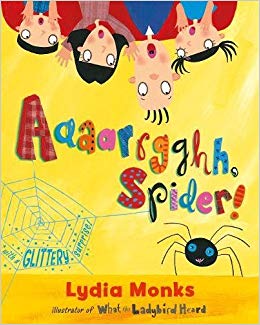 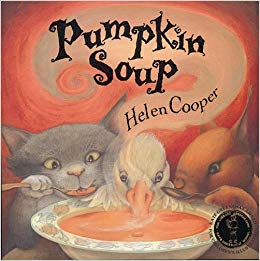 ReportStories with reoccurring Literary LanguageCore text: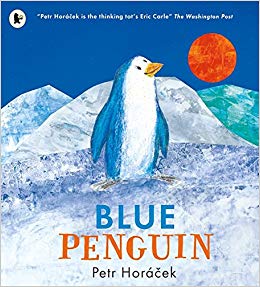 InstructionsTraditional TalesCore text: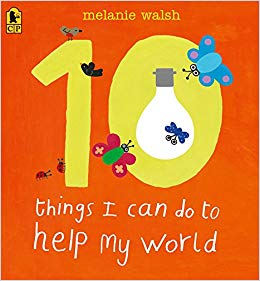 Linking Texts: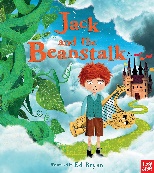 Information TextLabels, Captions and Lists.Core text:Vocabulary Building – Free VerseStories with reoccurring Literary LanguageCore text:InstructionsTraditional TalesCore text:Linking Texts:Science Human BodiesHuman BodiesCore text:AnimalsAnimalsCore text:Plants (Recycling)Plants (Recycling)Core text:Linking Texts:Wider curriculum Geography:Local AreaArt: Self PortraitsCore text:Geography:Contrasting LocalitiesHuman and Physical Features.Art: Printing, coloursCore text:Geography:Skills and CommunicationDT: Food TechnologyCore text:Linking Texts:Music:Hey You!MFL:GreetingsCore text:Music:In the GrooveMFL:AnimalsCore text:Music:Your ImaginationMFL:FruitsCore text:Linking Texts:ICT:Create, Manage and Manipulate – Skills. Digital ContentCore text:ICT:Digital ResearchCore text:ICT:SoundCore text:Linking Texts:VisitVillage Walk/ Local Area Visits.Village Walk/ Local Area Visits.Core text:Flamingo LandFlamingo LandCore text:Scampston Walled GardenScampston Walled GardenCore text:Linking Texts:Half term 2Half term 2Half term 2Half term 2Half term 2Half term 2Half term 2Half term 2Half term 2Literacy Stories with predictable phrasingStories with predictable phrasingCore text: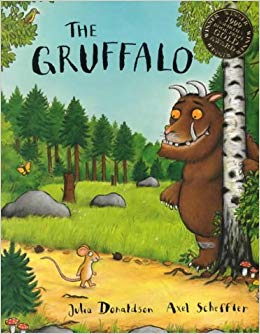 Linking Texts: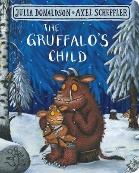 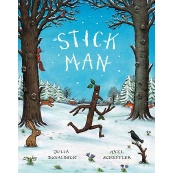 ExplanationsShape PoetryCore text: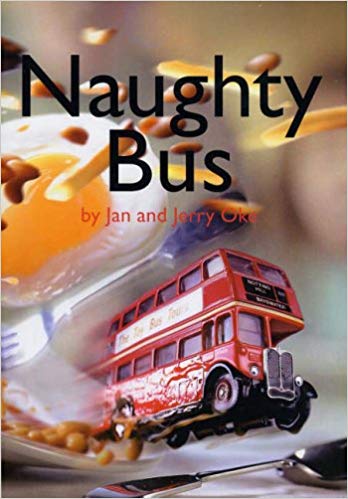 ReportStories with recurring languageCore text: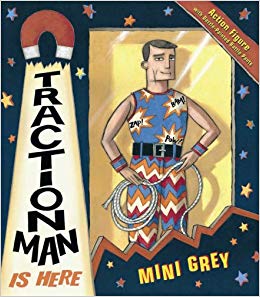 RecountRhyming CoupletsCore text:Linking Texts:Acrostic PoemsShape PoetryCore text:Take one poet – Poetry appreciationStories with recurring languageCore text:Science MaterialsMaterialsCore text:Linking Texts:Investigations Focus (Forces)Revisit and ReviewScientists – Historical and Modern DayInvestigations Focus (Forces)Revisit and ReviewScientists – Historical and Modern DayCore text:Living Things and HabitatsLiving Things and HabitatsCore text:Wider curriculum History:Homes – Then and NowDT:Building houses & StructuresCore text:Linking Texts:History:Events/people and changes.History of TransportDT:Vehicles and MechanismsCore text:History:History of Toys – Now and ThenArt:Space ArtCore text:Music: Rhythm in the way we walkMFL: ColoursCore text:Linking Texts:Music:In the GrooveMFL:NumbersCore text:Music:Reflect, Rewind and ReplayMFL:SongsCore text:ICT:Create, Manage and Manipulate – Knowledge and Understanding. Data Handling.Core text:Linking Texts:ICT:Online SafetyCore text:ICT:Simulations and ModellingCore text:VisitDalby Forest – Gruffalo Trail / Autumn WalkWednesday 6/11/2019Dalby Forest – Gruffalo Trail / Autumn WalkWednesday 6/11/2019Core text:Linking Texts:Bus Station/Train StationYork Railway MuseumBus Station/Train StationYork Railway MuseumCore text:Planetarium –Visit to school for a federation day.Planetarium –Visit to school for a federation day.Core text: